Уважаемые коллеги!ОГБУ «РЦРО» информирует о проведении 17 февраля 2022года на базе РВЦИ Муниципальное общеобразовательное учреждение «Средняя школа №4 городского округа Стрежевой с углубленным изучением отдельных предметов» метапредметной онлайн-игры «Виртуальные поединки» (далее – онлайн-игра) для обучающихся 5-6 классов школ Томской области в соответствии с планом деятельности сети Ресурсно-внедренческих центров инноваций Томской области, в рамках реализации сетевого инновационного проекта «На стыке наук». Цели и задачи игры:создание временных творческих коллективов для общения, взаимодействия и обмена опытом в рамках сетевого содружества, объединяющих школьников города;создание условий для практического применения приобретенных знаний, умений и навыков в различных предметных областях;создание нестандартных форм организации экспериментально-исследовательской, инженерной и опытно-экспериментальной деятельности учащихся; развитие индивидуальных творческих способностей учащихся, творческой активности, находчивости, сообразительности, внимания, оригинальности и гибкости мышления;воспитание стремления к непрерывному совершенствованию своих знаний, формированию навыков коллективной работы, культуры ведения дискуссии, чувства ответственности.      Дата и время проведения: 17 февраля 2022 года. Начало в 15.30.       Форма проведения: дистанционно на бесплатном онлайн-сервисе Яндекс.Формы, длительность прохождения игры 60 минут, количество задач 12. Для участия в онлайн-игре необходимо наличие сети интернет, смартфона или компьютера (ноутбука, планшета). В день проведения онлайн игры необходимо войти по ссылке на сайте МОУ «СОШ №4» https://4schoolstrj.ucoz.ru/publ/metapredmetnaja_onlajn_igra_virtualnye_poedinki/1-1-0-751, ввести регистрационные данные команды участников (название образовательного учреждения, класс, название команды) и выполнить задания.     Участники: обучающиеся 5-6 классов общеобразовательных учреждений. Количество участников от образовательного учреждения – 6 человек (одна сборная команда, по 3 человека с каждой параллели). Заявки на участие принимаются до 16 февраля 2022 года по ссылке: https://forms.gle/RyMqog8C7nub7Rfk7 (открывать ссылку через Google Chrome)Координаторы метапредметной онлайн-игры «Виртуальные поединки»:Смирнова Нина Петровна, заместитель директора по УВР МОУ «СОШ № 4», Комарова О.В.,заместитель директора по УВР МОУ «СОШ №4», Мостовая К.В., организатор методической службы МОУ «СОШ №4», Гоголева Т.А., руководитель методического объединения учителей математики и информатикиМОУ «СОШ №4». Контактный телефон: (38259) 5-76-32      Региональный координатор: Сафонова Вера Прокопьевна, старший методист отдела маркетинга ОГБУ «РЦРО», телефон: 8 (3822) 51-59-12, e-mail: safonova@education.tomsk.ru, сайт http://rcro.tomsk.ru/.Директор								    Н.П. ЛыжинаСафонова Вера Прокопьевна, 8 (3822) 515-912П О Л О Ж Е Н И Еметапредметной онлайн-игры «Виртуальные поединки» для обучающихся 5-6-х классов общеобразовательных школ городского округа СтрежевойI. ОБЩИЕ ПОЛОЖЕНИЯМетапредметная онлайн-игра «Виртуальные поединки» проводится Муниципальным   общеобразовательным учреждением «Школа № 4 городского округа Стрежевой с углубленным изучением отдельных предметов» в рамках реализации   проекта «На стыке наук».Задания игры соответствуют программе 5-6 класса общеобразовательной школы по предметам «Математика», «Информатика», «География», «Биология» носят исследовательский, предметный и метапредметный характер.I. Цели и задачи игры:-	создание временных творческих коллективов для общения, взаимодействия и обмена опытом в рамках сетевого содружества, объединяющих школьников и педагогов города;-	создание условий для практического применения приобретенных знаний, умений и навыков в различных предметных областях; -	 развитие индивидуальных творческих способностей учащихся, творческой активности, находчивости, сообразительности, внимания, оригинальности и гибкости мышления;-	воспитание стремления к непрерывному совершенствованию своих знаний, формированию навыков коллективной работы, культуры ведения дискуссии, чувства ответственности.II. Участники интеллектуальной игры.2.1. Участниками Игры являются обучающиеся 5-6-х классов общеобразовательных школ города, независимо от статуса класса и программы обучения. 2.2. Каждая школа может заявить на участие в игре не более одной команды. 2.3. В игре участвует сборная команда в составе шести человек (по три обучающегося с каждой параллели). Состав команды определяется классными руководителями и (или) методическими объединениями учителей-предметников школы, исходя из желания обучающихся. Замена участников в ходе игры не допускается.2.4. Команду к месту проведения игры (отдельный кабинет школы-участника) сопровождает один человек от школы, который присутствует в кабинете на протяжении всего времени игры.III. Порядок организации и проведения метапредметной онлайн - игры «Виртуальные поединки» 3.1. Организация метапредметной игры осуществляется педагогами МОУ «СОШ №4 городского округа Стрежевой с углубленным изучением отдельных предметов».3.2. Каждая команда обязана до 16 февраля 2022г. заполнить Заявку на участие по ссылке https://forms.gle/RyMqog8C7nub7Rfk7  (открывать ссылку через Google Chrome)3.3. Ссылка на онлайн-игру выставляется в 15 часов 15 минут на сайте МОУ «СОШ №4» https://4schoolstrj.ucoz.ru/publ/metapredmetnaja_onlajn_igra_virtualnye_poedinki/1-1-0-751.3.4. Перед началом онлайн-игры команда регистрируется, вводя свои регистрационные данные (название образовательного учреждения, класс, название команды).3.5. Метапредметная онлайн-игра «Виртуальные поединки»- командное соревнование, которое проходит в форме решения заданий по предметам «Математика», «Информатика», «География», «Биология».3.6. Онлайн-игра состоит из 12 заданий – исследований, на выполнение каждого задания отводится максимум 5 минут.IV. Форма проведения онлайн-игры: дистанционно на бесплатном онлайн-сервисе Яндекс.Формы, длительность прохождения игры 60 минут, количество задач 12. Для участия в онлайн-игре необходимо наличие отдельного кабинета для каждой команды, сети интернет, смартфона или компьютера (ноутбука, планшета), листы бумаги А4 для черновиков.V. Подведение итогов.    5.1. Победители и призёры определяются по совокупности набранных баллов («1-8 баллов» - участники, «9-10 баллов» – призёры,    «11-12 баллов» - победители).     5.2. Итоги игры «Виртуальные поединки» будут опубликованы на сайте МОУ «СОШ №4» https://4schoolstrj.ucoz.ru/publ/metapredmetnaja_onlajn_igra_virtualnye_poedinki/1-1-0-751.VI. Награждение.Все участники награждаются сертификатами регионального уровня. Команды победители и призёры будут отмечены дипломами регионального уровня. 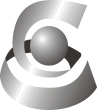 Департамент общего образования Томской областиОБЛАСТНОЕ ГОСУДАРСТВЕННОЕ БЮДЖЕТНОЕ УЧРЕЖДЕНИЕ«РЕГИОНАЛЬНЫЙ ЦЕНТР РАЗВИТИЯ ОБРАЗОВАНИЯ»Татарская ул., д.16,  г. Томск, 634050     тел/факс (3822) 51-56-66E-mail: secretary@education.tomsk.ruИНН/КПП 7017033960/701701001 www.rcro.tomsk.ruРуководителям и педагогам образовательных организаций Томской области   _________№   __________на № ____________ от _______________ О проведении метапредметной онлайн-игры                          «Виртуальные поединки» для обучающихся                                                  5-6  классов общеобразовательных  школ    _________№   __________на № ____________ от _______________ О проведении метапредметной онлайн-игры                          «Виртуальные поединки» для обучающихся                                                  5-6  классов общеобразовательных  школ 